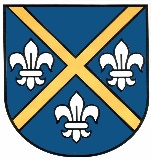 PozvánkaV zmysle ust. § 12, ods. 1) zákona č. 369/90 Zb. o obecnom zriadení v znení neskorších predpisov   zvolávam 22. zasadnutie Obecného zastupiteľstva obce Dolná Krupá  vo volebnom období 2018 - 2022, ktoré sa uskutoční dňa
   27. júna 2022 (pondelok) o 18,00 hodine v zasadačke Obecného úradu Nám. L. van Beethovena 139/1, Dolná KrupáOtvorenieUrčenie overovateľov zápisnice Schválenie návrhu programu zasadnutia (prípadnej zmeny návrhu programu)Školská jedáleň – žiadosť o zvýšenie režijných nákladovUrčenie rozsahu výkonu funkcie starostu, stanovenie počtu volebných obvodov a počtu poslancov OZ pre voľby do orgánov samosprávy 2022Zmena rozpočtu - rozpočtové opatrenie č. 3/2022 – zvýšenie cien energiíSchválenie PHR a SRPrerokovanie odporúčaní zo zasadnutia Komisie rozvoja, výstavby, životného prostredia, ochrany verejného poriadku a riešenia sťažností zo dňa 08.06.2022Prijatie VZN 01/2022 – zmena UP č. 07/2020Návrh zmien a doplnkov k UP č. 08/2022Majetkové záležitosti - žiadosti RôzneZáverMgr. Marek Dekan, v. r.starosta obce